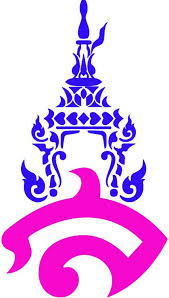 แผนการจัดการเรียนรู้ที่ 12หน่วยการเรียนรู้ที่ 3 พัฒนาการทางประวัติศาสตร์ไทยสมัยปรับปรุงและปฏิรูปประเทศ  เรื่อง  ผลกระทบของสนธิสัญญาเบาว์ริง	วิชา  สังคมศึกษา	ชื่อรายวิชา  ประวัติศาสตร์	กลุ่มสาระการเรียนรู้ สังคมศึกษา ศาสนาและวัฒนธรรม		ชั้น มัธยมศึกษาปีที่ 3	ภาคเรียนที่ 1	  ปีการศึกษา  2559  เวลา  1  ชั่วโมง	     อาจารย์ผู้สอน นางสาวศศิกานต์ ชาติสุวรรณ1. มาตรฐานการเรียนรู้	มาตรฐาน ส 4.3 เข้าใจความเป็นมาของชาติไทย วัฒนธรรม ภูมิปัญญา มีความรักความภาคภูมิใจและธำรงความเป็นไทย2. ตัวชี้วัด	ส 4.3  ม.3/1  วิเคราะห์พัฒนาการของไทยสมัยรัตนโกสินทร์ในด้านต่างๆ	ส 4.3  ม.3/2  วิเคราะห์ปัจจัยที่ส่งผลต่อความมั่นคงและความเจริญรุ่งเรืองของไทยในสมัยรัตนโกสินทร์3. จุดประสงค์การเรียนรู้	1. อธิบาย เรื่อง ผลกระทบของสนธิสัญญาเบาว์ริง	2. วิเคราะห์ผลกระทบของสนธิสัญญาเบาว์ริงที่ส่งผลต่อเศรษฐกิจไทย4. สาระสำคัญ	การทำสนธิสัญญาเบาว์ริงมีที่มาจากความพยายามของชาติตะวันตกที่ต้องการให้ไทยยกเลิกการผูกขาดของทางราชการและการให้มีการค้าเสรีที่พ่อค้าต่างชาติสามารถค้าขายกับเอกชนได้อย่างอิสระ แม้ไทยมีการลงนามในสนธิสัญญาทางพระราชไมตรีและการพาณิชย์กับอังกฤษ5. สาระการเรียนรู้	1. สนธิสัญญาเบาว์ริง6. คุณลักษณะอันพึงประสงค์	1. มีวินัย รับผิดชอบ		2. ใฝ่เรียนรู้		3. มุ่งมั่นในการทำงาน7. สมรรถนะสำคัญ	1. ความสามารถในการสื่อสาร	2. ความสามารถในการคิด		- ทักษะการคิดวิเคราะห์			- ทักษะการคิดอย่างมีวิจารณญาณ	3. ความสามารถในการใช้ทักษะชีวิต8. กิจกรรมการเรียนรู้	กิจกรรมนำเข้าสู่การเรียน ครูจัดระเบียบห้องเรียนเพื่อให้สะดวกต่อการเรียนการสอน ครูเช็คชื่อนักเรียนเพื่อตรวจสอบนักเรียนที่มาสายและขาดเรียน ครูนำเข้าสู่บทเรียนและโดยการพูดคุยและตอบคำถามโดยมีคำถาม ดังนี้ - ให้นักเรียนบอกสาระสำคัญของสนธิสัญญาเบาว์ริง มา 1 ข้อ	(คำตอบ อังกฤษได้สิทธิสภาพนอกอาณาเขต )	       กิจกรรมพัฒนาผู้เรียน	4. ครูอธิบาย เรื่อง ผลกระทบของสนธิสัญญาเบาว์ริง	5. ครูให้นักเรียนโดยการสุ่มเรียกเลขที่ เพื่อตอบคำถาม โดยมีคำถาม  ดังนี้		- สนธิสัญญาเบาว์ริงส่งผลต่อเศรษฐกิจไทยอย่างไร 			(คำตอบ ทำให้เศรษฐกิจไทยเปลี่ยนแปลงจากระบบเศรษฐกิจยังชีพมาเป็นระบบเศรษฐกิจการตลาดที่มีการค้าเสรี ข้าวกลายเป็นสินค้าส่งออกที่สำคัญตั้งแต่อดีตจนถึงปัจจุบัน)		- ประโยชน์ที่ไทยได้รับจากการเปิดการค้าเสรีมีอะไรบ้าง			(คำตอบ ทำให้เศรษฐกิจของไทยขยายตัว มีการลงทุนจากชาวต่างชาติเพิ่มมากขึ้น ละยังนำไปสู่การสร้างถนน ขุดคลอง สร้างทางรถไฟ เพื่อการรองรับการขยายตัวจากการค้า)	กิจกรรมรวบยอด       6. นักเรียนร่วมกันสรุปเนื้อหาโดยมีการส่งตัวแทนของแต่ละกลุ่ม 	9. สื่อการเรียนรู้	1. หนังสือประวัติศาสตร์  ม.310. แหล่งการเรียนรู้	1.  Power  Point  เรื่อง ผลกระทบของสนธิสัญญาเบาว์ริง 11. การวัดและการประเมินผล	12. บันทึกหลังการสอน		1. ผลการสอน........................................................................................................................................................................................................................................................................................................................................................................................................................................................................................................................................................................................................................................................................................................................	2. ปัญหาและอุปสรรค........................................................................................................................................................................................................................................................................................................................................................................................................................................................................................................................................................................................................................................................................................................................	3. ข้อเสนอแนะ........................................................................................................................................................................................................................................................................................................................................................................................................................................................................................................................................................................................................................................................................................................................ลงชื่อ.........................................................ผู้สอน								                       	(  นางสาวศศิกานต์ ชาติสุวรรณ )	เป้าหมายหลักฐานเครื่องมือวัดเกณฑ์การประเมินสาระสำคัญ การทำสนธิสัญญาเบาว์ริงมีที่มาจากความพยายามของชาติตะวันตกที่ต้องการให้ไทยยกเลิกการผูกขาดของทางราชการและการให้มีการค้าเสรีที่พ่อค้าต่างชาติสามารถค้าขายกับเอกชนได้อย่างอิสระ แม้ไทยมีการลงนามในสนธิสัญญาทางพระราชไมตรีและการพาณิชย์กับอังกฤษ- การตอบคำถาม- แบบบันทึกกิจกรรมระดับคุณภาพ 2 ผ่านเกณฑ์ตัวชี้วัด  ส 4.3  ม.3/1  วิเคราะห์พัฒนาการของไทยสมัยรัตนโกสินทร์ในด้านต่างๆส 4.3  ม.3/2  วิเคราะห์ปัจจัยที่ส่งผลต่อความมั่นคงและความเจริญรุ่งเรืองของไทยในสมัย- การตอบคำถาม- แบบบันทึกกิจกรรมระดับคุณภาพ 2 ผ่านเกณฑ์คุณลักษณะอันพึงประสงค์สังเกตความมีวินัย รับผิดชอบ ใฝ่เรียนรู้มุ่งมั่นในการทำงาน และรักความเป็นไทย- แบบประเมินสมรรถนะสำคัญของผู้เรียน- แบบฝึกปฏิบัติระดับคุณภาพ 2 ผ่านเกณฑ์สมรรถนะ  ประเมินความสามารถในการสื่อสาร ความสามารถในการคิด และความสามารถในการใช้ทักษะชีวิต- แบบประเมินสมรรถนะสำคัญของผู้เรียน- แบบฝึกปฏิบัติระดับคุณภาพ 2 ผ่านเกณฑ์